Prijavnica   na   ”28. Vurberški festival”ANSAMBEL: …………………………………………………………………………………..ki ga zastopa  …………………………………………………………………………………....stanujoč  …………………………………………..   pošta …………………………………….Telefon ……………………………………………  GSM  …………………………………….E-mail:  ……………………………………………  http://www.   …………………………....Člani ansambla, instrument, na katerega igra ter navedite, kdo poje:…………………………………………………………………………………………..…………………………………………………………………………………………...…………………………………………………………………………………………...…………………………………………………………………………………………..…………………………………………………………………………………………..…………………………………………………………………………………………..…………………………………………………………………………………………..Podatki o skladbi s katero boste nastopili v tekmovalnem delu  na festivalu: Naslov skladbe  …………………………………………………………….………………………avtor glasbe (njegov naslov) ………………………………………….…………………………..avtor besedila  (naslov) ……….…………………………………………………………………...avtor priredbe (naslov) ……………………………………………………………………………Naslov skladb iz »zakladnice«  ansambla Lojzeta Slaka:l. skladba:…………………………………………………………………………………………….2. skladba:………………………………………………………………………………………………..S podpisom potrjujemo sodelovanje na  izboru v Podnanosu, 12. maja 2019 in na »28. Vurberškem festivalu“, ki bo v Vurberku 21. junija 2019, če se bo tako odločila žirija na izboru. Zagotavljamo, da so vsi navedeni podatki resnični. Za prijavljeno skladbo zagotavljamo, da še ni bila javno izvajana ali predvajana in da imamo dovoljenje avtorjev, da jo izvajamo na festivalu, jo snemamo za radio in TV ter za nosilce zvoka in slike.					          Podpis vodje ansambla: ………………………………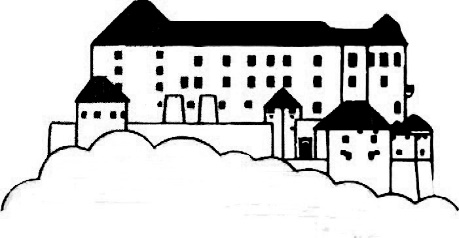 TURISTIČNO DRUŠTVO VURBERKVurberk 85, 2241 Spodnji Duplek; tel.: 02/681-01-05 e-mail: td-vurberk@siol.net   www.vurberk.si